Suggested Texts Texts will be selected to support the teaching and learning of specific writing skills appropriate to the needs of pupils - links to topic may then be made if the text does so. Selected texts should ‘hook’ pupils into learning, be engaging and high quality.  This list is not definitive and may need supplementing or replacing with alternative units, including to ensure that content is taught in a timely manner.Moretonhampstead Primary School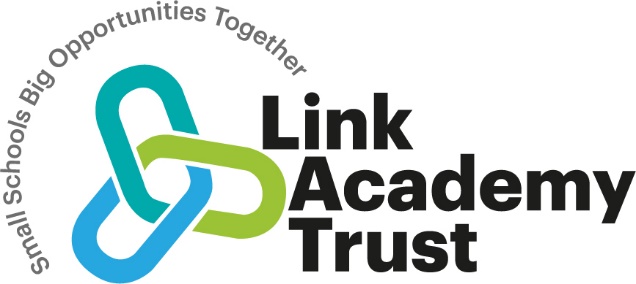 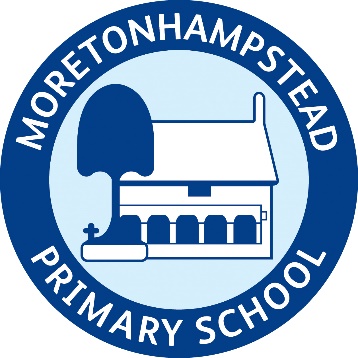 Writing Curriculum StatementMoretonhampstead Primary SchoolWriting Curriculum StatementMoretonhampstead Primary SchoolWriting Curriculum StatementMoretonhampstead Primary SchoolWriting Curriculum StatementWritingWritingWritingWritingOur core purpose is for children to develop a love for writing and become independent, fluent writers who cultivate personal style throughout their time in school. Through the design of our curriculum, underpinned by the principles of ‘Talk for Writing’ and Babcock Texts that Teach, we aim to create a writing culture where children: see themselves as writers; become inspired by high quality texts and authors; apply rich and varied vocabular discerningly; edit with skill, accuracy and purpose; develop stamina and resilience; are ready for their next stage in learning. With clarity of purpose and audience, we structure the teaching of writing progressively and sequentially in order that pupils see and reflect on their progress from elicitation to final piece. We celebrate writing!A writer at our school will:Take pride in their writing and presentationReflect on the use of language to write with purpose and effect  Consider author voice and intent through shared, quality textsArticulate and talk their writing confidentlySelect vocabulary deliberatelyAdjust writing appropriately to a range of genres and across the curriculum Apply spelling, punctuation and grammar conventions accurately and independentlyRespond effectively to feedback, co-construct and take ownership of writing targetsTake risks to write creativelyOur core purpose is for children to develop a love for writing and become independent, fluent writers who cultivate personal style throughout their time in school. Through the design of our curriculum, underpinned by the principles of ‘Talk for Writing’ and Babcock Texts that Teach, we aim to create a writing culture where children: see themselves as writers; become inspired by high quality texts and authors; apply rich and varied vocabular discerningly; edit with skill, accuracy and purpose; develop stamina and resilience; are ready for their next stage in learning. With clarity of purpose and audience, we structure the teaching of writing progressively and sequentially in order that pupils see and reflect on their progress from elicitation to final piece. We celebrate writing!A writer at our school will:Take pride in their writing and presentationReflect on the use of language to write with purpose and effect  Consider author voice and intent through shared, quality textsArticulate and talk their writing confidentlySelect vocabulary deliberatelyAdjust writing appropriately to a range of genres and across the curriculum Apply spelling, punctuation and grammar conventions accurately and independentlyRespond effectively to feedback, co-construct and take ownership of writing targetsTake risks to write creativelyOur core purpose is for children to develop a love for writing and become independent, fluent writers who cultivate personal style throughout their time in school. Through the design of our curriculum, underpinned by the principles of ‘Talk for Writing’ and Babcock Texts that Teach, we aim to create a writing culture where children: see themselves as writers; become inspired by high quality texts and authors; apply rich and varied vocabular discerningly; edit with skill, accuracy and purpose; develop stamina and resilience; are ready for their next stage in learning. With clarity of purpose and audience, we structure the teaching of writing progressively and sequentially in order that pupils see and reflect on their progress from elicitation to final piece. We celebrate writing!A writer at our school will:Take pride in their writing and presentationReflect on the use of language to write with purpose and effect  Consider author voice and intent through shared, quality textsArticulate and talk their writing confidentlySelect vocabulary deliberatelyAdjust writing appropriately to a range of genres and across the curriculum Apply spelling, punctuation and grammar conventions accurately and independentlyRespond effectively to feedback, co-construct and take ownership of writing targetsTake risks to write creativelyOur core purpose is for children to develop a love for writing and become independent, fluent writers who cultivate personal style throughout their time in school. Through the design of our curriculum, underpinned by the principles of ‘Talk for Writing’ and Babcock Texts that Teach, we aim to create a writing culture where children: see themselves as writers; become inspired by high quality texts and authors; apply rich and varied vocabular discerningly; edit with skill, accuracy and purpose; develop stamina and resilience; are ready for their next stage in learning. With clarity of purpose and audience, we structure the teaching of writing progressively and sequentially in order that pupils see and reflect on their progress from elicitation to final piece. We celebrate writing!A writer at our school will:Take pride in their writing and presentationReflect on the use of language to write with purpose and effect  Consider author voice and intent through shared, quality textsArticulate and talk their writing confidentlySelect vocabulary deliberatelyAdjust writing appropriately to a range of genres and across the curriculum Apply spelling, punctuation and grammar conventions accurately and independentlyRespond effectively to feedback, co-construct and take ownership of writing targetsTake risks to write creativelyVocabularyChildren’s command of vocabulary is fundamental to learning and progress across the curriculum. Vocabulary is developed actively, building systematically on pupil’s current knowledge and deepening their understanding of etymology and morphology (word origins and structures) to increase their store of words. Simultaneously, pupils make links between known and new vocabulary, and discuss and apply shades of meaning. In this way, children expand the vocabulary choices that are available to them. It is essential to introduce technical vocabulary which define each curriculum subject. Vocabulary development is underpinned by an oracy culture and a tiered approach. High value is placed on the conscious, purposeful selection of well-chosen vocabulary and appropriate sentence structure to enrich access to learning and feed into written work across the curriculum. VocabularyChildren’s command of vocabulary is fundamental to learning and progress across the curriculum. Vocabulary is developed actively, building systematically on pupil’s current knowledge and deepening their understanding of etymology and morphology (word origins and structures) to increase their store of words. Simultaneously, pupils make links between known and new vocabulary, and discuss and apply shades of meaning. In this way, children expand the vocabulary choices that are available to them. It is essential to introduce technical vocabulary which define each curriculum subject. Vocabulary development is underpinned by an oracy culture and a tiered approach. High value is placed on the conscious, purposeful selection of well-chosen vocabulary and appropriate sentence structure to enrich access to learning and feed into written work across the curriculum. VocabularyChildren’s command of vocabulary is fundamental to learning and progress across the curriculum. Vocabulary is developed actively, building systematically on pupil’s current knowledge and deepening their understanding of etymology and morphology (word origins and structures) to increase their store of words. Simultaneously, pupils make links between known and new vocabulary, and discuss and apply shades of meaning. In this way, children expand the vocabulary choices that are available to them. It is essential to introduce technical vocabulary which define each curriculum subject. Vocabulary development is underpinned by an oracy culture and a tiered approach. High value is placed on the conscious, purposeful selection of well-chosen vocabulary and appropriate sentence structure to enrich access to learning and feed into written work across the curriculum. VocabularyChildren’s command of vocabulary is fundamental to learning and progress across the curriculum. Vocabulary is developed actively, building systematically on pupil’s current knowledge and deepening their understanding of etymology and morphology (word origins and structures) to increase their store of words. Simultaneously, pupils make links between known and new vocabulary, and discuss and apply shades of meaning. In this way, children expand the vocabulary choices that are available to them. It is essential to introduce technical vocabulary which define each curriculum subject. Vocabulary development is underpinned by an oracy culture and a tiered approach. High value is placed on the conscious, purposeful selection of well-chosen vocabulary and appropriate sentence structure to enrich access to learning and feed into written work across the curriculum. English sequencesEnglish teaching is underpinned by the principles of Talk for Writing. Texts are selected primarily to address focused learning needs, including SPaG but should be engaging and ‘hook’ pupils into learning. Purpose for writing is an essential feature. Pupils start and end each sequence with an independent writing task to generate targets.Target settingTargets are set in a number of ways.  Cohort-based targets identify focused teaching and learning within the next sequence of English.  Personal targets identify specific gaps in learning – the ‘thing’ that will moving their learning on next.  They are approached in a fluid way and updated regularly through teacher/pupil collaboration and conferencing. Guided Writing (GW)Guided writing is the time where the teacher really gets to unpick and move children’s learning on. Children will work in a focused way on specific learning outcomes or targets.  GW may be undertaken as a whole class, in small groups or at times individually based on need and context.  GW may also be used to address year-group specific learning within our mixed classes.Shared writing (SW)Teachers and children collaborate to unpick the text used in the teaching sequence. They may look at specific features, such as: author intent, vocabulary choices, grammatical devices, shades of meaning, composition, effect and impact of writing on the reader.  They rehearse ‘writing as a reader’ so that they can ‘read as a writer’.VocabularyWe use Beck’s tiered approach as a strategy to learn and explore new, more ambitious vocabulary. It helps to define, understand and contextualise new vocabulary in order to then apply it to their writing. Key vocabulary is identified in teacher’s planning.Progression in editingWe take a meticulous approach to editing, ensuring that we teach specific editing skills visibly and progressively, alongside SPAG and vocabulary expectations. Pupils develop independence in editing in an age (or stage) appropriate way. Writing across the curriculumWriting is not restricted to English lessons or writing books.  You should expect to see good quality writing across all curriculum subjects where standards and expectations of writing are the same as in English lessons. Evidence can then be gathered from a wide range of sources.Feedback and markingFeedback is given verbally and in written form, based on visible learning.  It is timely and designed to move learning on at speed. All feedback is designed to support and underpin independent learning. Conferencing is used as a tool to support individual pupil progress.SPaGSpelling, punctuation and grammar is taught with the support of ‘No Nonsense’ spelling and grammar. This supports a progressive approach particularly within our mixed-age classes. Application of phonics is a key feature of early spelling.Purpose for writingWriting with purpose is an essential part of teaching and learning. Giving pupils an authentic audience and clear purpose, such as to express, persuade or entertain, helps to develop motivation and skill.InterventionsIntervention is used when pupils need further support as identified by ongoing assessment.  Specific interventions may include Nessy, IDL and/or support relevant to achieve individual targets. Conferencing is used as a tool to support individual pupil progress.HandwritingHandwriting is taught progressively to support the development of a joined, neat handwriting style. This is introduced from EYFS. Handwriting is taught alongside spellings to aid retention through muscle memory.Assessment - in order to assess impactAssessment - in order to assess impactAssessment - in order to assess impactAssessment - in order to assess impactChildren talk positively about writing; editing and improving confidently to achieve quality outcomes.By investigating high quality, engaging texts, children understand what it means to be a writer and how to appeal to the right audience. They apply their ever-growing vocabulary, grammatical patterns and ideas in their writing.Writing is taught progressively and covers National Curriculum objectives.  English NC appendices and our ‘writing progression’ document support a structured approach to ensure that learning makes sense to pupils and builds on their skills.Attainment is measured using the statutory tests in Year 2 and Year 6. Each year, children are expected to have made good progress and meet ARE. Some will achieve greater depth and those not meeting ARE will receive specific intervention.Assessment evidence - a guideAssessment evidence - a guideAssessment evidence - a guideAssessment evidence - a guideEYFSPObservations of writing behaviour including through Tapestry.Talking to pupils and parents.Writing books/evidenceRunning records to assess fluency and accuracyOngoing phonics assessments and checks for application to segmenting to spell.KS1Statutory writing evidence for Year 2 SATS - evidence gathering grids (Babcock)SIMs – in-house data and progress trackingTeacher assessment - observations of writing behaviour and discussionEnglish/writing booksPhonics checksWritten responses to activities across the curriculumYears 3-5Non-statutory writing evidence gathering grids for targeted/pivotal children (Babcock)SIMs – in-house data and progress trackingTeacher assessment - observations of writing behaviour and discussionEnglish/writing booksSpelling books and weekly testsWritten responses to activities across the curriculum Year 6 Statutory writing evidence for Year 6 SATs - evidence gathering grids for moderation (Babcock)SIMs – in-house data and progress trackingTeacher assessment - observations of writing behaviour and discussionEnglish/writing booksSpelling books and weekly testsWritten responses to activities across the curriculumYear 1/2Year 1/2Year 1/2Year 1/2Year 1/2Year 1/2Year 1/2Year 1/2Year 1/2Year 1/2Autumn termAutumn termAutumn term Spring term  Spring term  Spring term Summer termSummer termSummer termText typeFictionNon-FictionPoetryFictionNon-FictionPoetryFictionNon-FictionPoetryYear ASuggested texts Super Duper YouA Mouse Called JulianHow to Catch SantaCould a Penguin ride a bike?What I like!Snow in the GardenMrs Armitage and the Big WaveAugustus and His SmileGrow Your Own LettuceRecipesThe Train RideZim Zam ZoomA Dog’s DayLittle Red Riding HoodHot and ColdHow to Wash a Woolly MammothTell Me a Dragon SPaGCapital letters, nouns, verbs, adjectives(Not a Babcock sequence)Present and past tense, co-ordination, simple sentences, capital letters and full stops.Instructions.Capital letters for proper nouns, expanded noun phrases, simple and compound sentences.Full stops, question marks, capital letters and commas for listsSeparation of words with spaces, regular and plural noun suffixes, capital letters for names and personal pronouns.Joining words and clauses with ‘and’.Noun phrases, linking events using subordinating and coordinating conjunctions, past progressive tenseExpanded noun phrases and co-ordinating conjunctions.Use sentences with different forms (statement, question …), use familiar and new punctuation correctly.Instructions, commas in a list (Not a Babcock sequence)Expanded noun phrases, accurate use of present tense, end of sentence punctuation.Capital letters for proper nouns, end of sentence punctuation.Noun phrases, punctuation, questions, possessive apostropheQuestions and exclamations, past tense and conjunctions.Accurate use of present simple and progressive tense, sentences with different forms (statement, command...)Questions, statements, commands (instructions).Expanded noun phrases for description, demarcating sentences with capital letters, full stops, question marks and exclamation marks.Year BSuggested texts Naughty BusSnow White and Story BoxTransportThe Book of Cars and TrucksOn the RoadA First Book of PoetryStuckThe Boy Who Cried NinjaThe High StreetUsborne: Look Inside SpaceI Love BugsEllsworth’s Extraordinary Electric EarsMixed Up Fairy TalesKnightsWhat Do You Do With a Tail Like this?Nursery Rhymes(exploring different types of poems)SPaGUsing known and new punctuation correctly, using capital letters for proper nouns.Expanded noun phrases, adverbs for cohesion, questions and conjunctions.Understanding subordination (using when, if, that or because), using a capital letter for names of placesUsing full stops, capital letters, and question marks. Subordination (when, if, that, because)Punctuation, positional language, leaving spaces between words, using exclamation marks.Expanded noun phrases for description.Capital letters, full stops and exclamation marks.Past tense, subordinating conjunctions.Noun phrases, tenses, possessive apostrophe, commas in a list.Sentence construction, using ‘and’, using sentences with different forms.Joining words and phrases using ‘and’, noun phrases.Using noun phrases to describe and specify, using familiar and new punctuation correctly.Using the present and past tense accurately and consistently,  using capital letters for names of people and places.Sentences, capital letters, full stops, question marks.Regular plural noun suffixes, understanding subordination using ‘if’.Structure, layout, vocabulary, rhyme, performance.(Not a Babcock sequence)Year 3/4Year 3/4Year 3/4Year 3/4Year 3/4Year 3/4Year 3/4Year 3/4Year 3/4Year 3/4Year 3/4Autumn termAutumn termAutumn term Spring term  Spring term  Spring term  Spring term Summer termSummer termSummer termText typeFictionNon-FictionPoetryPoetryFictionNon-FictionFictionNon-FictionFictionPoetryYear ASuggested texts Paddington Goes to TownRatpunzelUntil I met DudleyDare to Care Pet DragonPoetry PieCarry Me AwayPoetry PieCarry Me AwayLord of the ForestStory PathFantastically Great Women Who Change the WorldHow to InventThe BeastiesThe Day the Crayons QuitAsk Dr K. Fisher about animalsThe Dictionary of Difficult WordsChalkArthur and the Golden RopeA range of shape poems including calligrams and acrostics.SPaGExtend the range of sentences with more than one clause, use paragraphs to group related material.Commas after fronted adverbials, punctuating direct speech.Multi-clause sentences with a wide range of conjunctions (when, if, because, although), wider range of punctuation.Conjunctions, adverbs, prepositions, commas after fronted adverbials.Introduction to a range of poetry types, performance.Expanded noun phrases, prepositions.Introduction to a range of poetry types, performance.Expanded noun phrases, prepositions.Noun phrases, prepositional phrases, verbs and verb choices, speech.Direct speech, adverbials, subordinate conjunctionsExpanded noun phrases, adverbials of time and place, paragraphing.Time adverbials, conjunctions, subordinate clauses.Adverbials, fronted adverbials, multi-clause sentences,  punctuation within sentences, punctuating speech.Noun phrase, adjectives, multi-clause sentences and use of personification.Multi-clause sentences, subordinating conjunctions. Simple, compound and multi-clause sentences, expanded noun phrases.Expanded noun phrases, multi-clause sentences, layout and framing images,possessive apostrophe recap.Present perfect, dialogue, possessive apostrophes, multi-clause sentences.Structure, layout, vocabulary, rhyme, performance.(Not a Babcock sequence)TopicDartmoor Rocks!Dartmoor Rocks!Dartmoor Rocks!Dartmoor Rocks!Incredible IndiaIncredible IndiaIncredible IndiaGreece is the Word - OlympicsGreece is the Word - OlympicsGreece is the Word - OlympicsYear BSuggested texts Paperbag PrinceMyth AtlasOutdoor WonderlandBook of Bones: 10 Record Breaking AnimalsA RiverThe WorksA RiverThe WorksMeerkat MailCinderella of the NileGreat Fire of LondonOutdoor WonderlandGrendelJack and the DreamsackPenguinsBeatrice’s Dream13 wordsEscape from PompeiiA range of outdoor poems including kennings.SPaGAdverbials, fronted adverbials, noun phrases, sentences with more than one clause, perfect form (verbs)Multi-clause sentences, subordination, cohesion, fronted adverbials.Layout of pages, contractions, conjunctions, prepositional phrases.Multi-clause sentences, nouns and pronouns.Adverbials, sentence construction.Expanded noun phrases, performance.Adverbials, sentence construction.Expanded noun phrases, performance.Revision of simple and compound sentences, revision of punctuation, possessive apostrophe.Fronted adverbials, adverbial phrases and perfect tense.Adverbs, adverbial phrases, clauses including subordinating conjunctions.Commands, conjunctions, questions, contractions, prepositions.Dialogue to show character, using and punctuating direct speech.Time adverbials, prepositional phrases, expanded noun phrases.Using conjunctions and adverbial phrases to express time, place and cause, multi-clause sentences.Fronted adverbials, dialogue, subordinate clauses.Expanding and modifying noun-phrases with adjectives and prepositional phrases.Commas, fronted adverbials, prepositional phrases, apostrophes for possession.Structure, layout, vocabulary, rhyme, performance.(Not a Babcock sequence)Year 5/6Year 5/6Year 5/6Year 5/6Year 5/6Year 5/6Year 5/6Year 5/6Year 5/6Year 5/6Year 5/6Autumn termAutumn termAutumn term Spring term  Spring term  Spring term  Spring term Summer termSummer termSummer termText typeFictionNon-FictionPoetryPoetryFictionNon-fictionFictionNon-FictionFictionPoetryYear ASuggested texts The Tear ThiefChitty Chitty Bang Bang and the Race Against TimeEverything You Need to Know About Snakes My War DiaryCloud BustingWar poemsCloud BustingWar poemsThe Ice BearSwallows and AmazonsWomen in Science (Biography of women in history)Wallace and Gromit’s ContraptionsThe Nameless Holiday from Tales of Outer Suburbia. Varjak PawIncredible EdiblesAnatomy – A Cut Away Look Inside the Human BodyFloodThe Shadow CageThe CallI Am CatSPaGPrepositions, prepositional phrases, adverbial phrases, power of 3, dialogue to convey character, atmosphere.Dialogue, pattern of sentences, noun phrases, dashes.Verb tense and choice, noun phrases, layout for meaning.Adverbials, sentence constructions, dashes, different levels of formality.(Verb forms and tenses)Poetic form, punctuation, speech, noun phrases.Poetic techniques, expanded noun phrases, similes, metaphors, atmosphere, commas for clarity.(Not a Babcock Sequence)Poetic form, punctuation, speech, noun phrases.Poetic techniques, expanded noun phrases, similes, metaphors, atmosphere, commas for clarity.(Not a Babcock Sequence)Paragraphing for impact, expanded noun phrases, subject object.(Sentence construction)Degrees of possibility, adverbs and modals, parenthesis, colons, device to build cohesion.Cohesion from multi-clause sentences, adverbials, punctuation for parenthesis, presentation and layout.Passive and active, noun phrases, multi-clause sentences.Passive voice, adverbs for possibility, expanded noun phrases, complex lists, parenthesis, colons, register.Punctuating direct speech, dashes, commas and brackets for parenthesis, Synonyms, brackets, dashes, commas, revision of sentences, choice about audience and presentation.Expanded noun phrases, relative clauses, prepositional phrases, adverbials, cohesion.Atmosphere, multiclause sentences, passive voice.Cohesion within and across paragraphs, semi-colons, colons and dashes to mark boundaries between independent clauses.Poetic techniques, expanded noun phrases, similes, metaphors, atmosphere, commas for clarity.Power of 3, complex sentences and clauses.SPaGText typeFictionNon-FictionPoetryPoetryFictionNon-FictionFictionNon-FictionFictionPoetryYear BSuggested texts Black and White How the Whale Became and Other StoriesAnimaliumAre Humans Damaging the Atmosphere? Earth Verse(Haiku and non-fiction overlap)The SeaEarth Verse(Haiku and non-fiction overlap)The SeaThe Ice BearInside the VillainsRipley’s Mighty MachinesD DayStraw into GoldKensuke's KingdomDragonology The Journey of Ordinary ThingsRoom 101/ letterThe Story of AntigoneThe Lost WordsSPaGAdverbial phrases, fronted adverbials, expanded noun phrases.Adverbials phrases, subordinate clauses.Expanded noun phrases, relative clauses, dashes, multi-clause sentences, passive voice.Formal, passive, relative clauses, cohesion.Noun phrases, precise verb choices, hyphenated adjectives.Paragraphs, nouns and pronouns, expanded noun phrases.Noun phrases, precise verb choices, hyphenated adjectives.Paragraphs, nouns and pronouns, expanded noun phrases.Expanded noun phrases, layout devices to structure the text.Commas, dashes and brackets for parenthesis, ellipses, cohesion within and across paragraphs.Relative clauses, relative pronouns, linking paragraphs.Modal verbs, passive, perfect simple and progressive tenses.Determiners, multi-clause sentences, commas to avoid ambiguity, expanded noun phrases.Multi-clause sentences, cohesion within and across paragraphs, dashes and colons.Formal, impersonal writing, multi-clause sentences, noun phases, commas, brackets and dashes, for parenthesis.Punctuation for parenthesis, relative clauses, passive.Persuasive languageCohesion within and across paragraphs, parenthesis, multi-clause sentences.Expanded noun phrases, hyphens, vocabulary choices, punctuation to avoid ambiguity, poetic devices (onomatopoeia, alliteration, sibilance, assonance)Progression in WritingProgression in WritingProgression in WritingProgression in WritingProgression in WritingProgression in WritingProgression in WritingReceptionYear 1Year 2Year 3Year 4Year 5Year 6Spelling – Phonic and whole word*use their phonic knowledge to write words which match their spoken sounds*write some irregular common words*write some words spelt correctly*name the letters of the alphabet.*spell words containing each of the 40+ phonemes taught so far – most words can be deciphered*spell most common exception words in the Y1 spelling appendix*recognise and spell a set of simple compound words*name the letters of the alphabet in order*use letter names to distinguish between alternative spellings of the same sound*segment spoken words into phonemes and represent these by graphemes, spelling many correctly*learn new ways of spelling phonemes for which 1 or more spellings are already known – learn some words with each spelling including a few common homophones*distinguish between homophones and near- homophones*spell common exception words*write words spelt ei, eigh or ey*write words spelt ch eg: scheme, chemist, chef, brochure*spell a range of common homophones eg: berry/bury, break/brake, grown/groan*write words spelt sc eg: science, discipline, crescent*write words ending with gue and que eg: league, tongue, antique*spell most homophones in the Y3/Y4 spelling appendix eg: accept/except; scene/seen*spell some homophones from the Y5/Y6 spelling appendix*distinguish between some commonly confused words*spelling some challenging homophones from the Y5/Y6 spelling appendix*distinguish between many commonly confused wordsSpelling – other word building*write other words that are phonetically plausible* use the prefix un-*use the suffixes –ing, -ed -er - est where no change is made to the root word*understand the rule for adding-s or –es as the plural marker for nouns and the third person singular marker for verbs*apply simple spelling rules and guidance from NC Appendix 1*spell more words with contracted forms*use possessive apostrophe (singular)*add suffixes to spell longer words including -ment, -ness,-ful, -less, -ly*apply spelling rules and guidance from NC Appendix 1*use knowledge of morphology to spell some words with prefixes dis-, mis-, in-, super-, anti-*spell some words with the suffixes: -ation, -ly, -sure. –tion, - sion and –ssion*embed use of apostrophe for a range of contractions and for singular nouns*being to use apostrophes for plural possession*spell some words from the Y3/Y4 Statutory Word List*use dictionaries to aid checking of spelling*use knowledge of morphology to spell words with prefixes in- il- im- re- sub- inter- auto-*add suffixes which begin with a vowel eg: forget / forgetting*add suffixes -ous, -sion, -ssion,-tion, -cian and –ly from the full range from the Y3/Y4 spelling appendix*use apostrophes to mark singular and plural possession*spell the majority of the words from the Y3/Y4 Statutory word list*use dictionaries independently to aid checking of spelling usingthe first 2 or 3 letters of a word*spell most words with prefixes and suffixes in Y3/Y4 spelling appendix and some from the Y5/Y6 list eg: - cious, -cial, -ant,-ent, -ance, -ence*spell correctly words with letters which are not sounded*know when to use the hyphen to join a prefix to a root eg: re-enter*spell the majority of words from the Y3/Y4 statutory word list and some words from the statutory Y5/Y6 list*use the first 3 or 4 letters of a word to check spelling and/ormeaning in a dictionary*use knowledge of morphology to spell words with the full range of prefixes and suffixes in the Y5/Y6 spelling appendix eg: pre- re--able, -ible , -ably, -ibly, -al, -ial*use the appropriate range of spelling rules and conventions to spell polysyllabic words which conform to regular patterns*spell the majority of words from the statutory Y5/Y6 word list*independently and automatically use a dictionary to check the spelling / meaning of words when appropriateTranscription*write from memory simple dictated sentences containing the GPCs and words taught so far*write from memory simple sentences dictated by the teacher that include words using the GPCs, common exception words and punctuation taught so far*write from memory simple dictated sentences which include familiar GPCs, common exception words and punctuation – including the new punctuationtaught*write from memory simple dictated sentences which include familiar GPCs, common exception words, words from the Y3/Y4 statutory word list and allpunctuation taught so far*write from memory, dictated sentences which include words from the KS2 curriculum*write from memory, dictated sentences which include words and punctuation from the KS2 curriculumHandwriting*sit correctly at a table, holding a pencil comfortably and correctly*begin to form lower-case letters in the correct direction – starting and finishing in the right place*form capital letters*form digits 0-9*understand which letters belong to which handwriting ‘families’ (eg: letters that are formed in similar ways) and practise these*leave spaces between words*form lower-case letters of the correct size relative to one another*start using some of the diagonal and horizontal strokes needed to join letters and understand which letters, when adjacent to one another, are best left unjoined*write capital letters and digits of the correct size, orientation and relationship to one another and to lower-case letters*use spacing between words that reflects the size of the letters*writing is legible*letters are consistent in size and formation*capital letters are the correct size relative to lower case*writing is spaced sufficiently so that ascenders and descenders do not meet*diagonal and horizontal strokes are used consistently to join letters*know which letters, when adjacent, are best left unjoined*appropriate letters are joined – consistent to the school’s handwriting approach*writing is legible and fluent*all letters and digits are consistently formed and of the correct size, orientation and relationship to one another*downstrokes of letters are mostly parallel and equidistant*writing is spaced sufficiently so that ascenders and descenders do not meet*appropriate letters are joined consistently*writing is legible and fluent and quality is beginning to be maintained at speed*correct choices are usually made about whether to join handwriting or print letters eg: when labelling a diagram*can usually choose the appropriate writing implement for the task*writing is legible and fluent and quality is usually maintained when writing at a sustained, efficient speed*correct choices are made about whether to join handwriting or print letters etc.. and handwriting is adapted according to purpose eg: when labelling a diagram; showing emphasis in dialogueetc…*chooses the writing implement that is best suited for a taskContexts for writing*write narratives about personal experiences and those of others (real and fictional)*write about real events*write poetry*write for different purposes*discuss writing similar to that which they are planning to write in order to understand its structure, vocabulary and grammar*write to suit purpose showing some features of the genre being taught*discuss writing similar to that which they are planning to write in order to identify and explain the purpose of its structure, vocabulary and grammar*write to suit purpose and with a growing awareness of audience, using some appropriate features*discuss the audience and purpose for a piece of writing* with some support - select the appropriate form and use other similar writing as models for their own*when writing narratives, consider ways in which characters and settings can be developed referring to books have read, listened to, seen performed*confidently identify the audience and purpose for a piece of writing*adapt form and style to suit the audience / purpose and draw appropriate features from models of similar writing*when writing narratives, consider ways in which established authors have developed characters and settings in books the children have read, listened to, seen & performedPlanning*say out loud what they are going to write about*compose a sentence orallybefore writing it*plan or say out loud what they are going to write about*talk about and record initial ideas*compose and rehearsesentences orally (inc dialogue)*discuss and develop initial ideas in order to plan before writing*discuss and develop a variety of initial ideas in order to plan before writing – choosing the most appropriate ideas to develop*use discussion effectively to develop ideas and language before and during writingDrafting*write simple sentences which can be read by themselves and others*sequence sentences to form short narratives*write down ideas and/or key words including new vocabulary*encapsulate what they want to say, sentence by sentence*organise paragraphs broadly around a theme with some scaffolding*write chronological narratives*write in sequence*describe characters, settings and/or plot in simple ways adding some interesting details*organise writing into appropriate sections or paragraphs – both for fiction and non-fiction*appropriately use a range of presentational devices including use of title and subheadings*use dialogue [note: balance between dialogue and narrative may be uneven]*describe characters, settings and plot with some appropriate interesting details*organise writing into sections or paragraphs, create cohesion by linking ideas within paragraphs*use a range of presentational devices including use of title, subheadings and bullet points*use dialogue to indicate character and event*describe characters, setting and plot with growing precision*find key words and ideas – begin to write summaries*organise and shape paragraphs effectively – develop and expand some ideas in depth, adding detail within each paragraph*use a range of devices to link ideas within and across paragraphs eg: precise adverbials, deliberate repetition, sustained tense*use a range of presentational devices which clearly guide the reader eg: bullet points, tables, columns*integrate dialogue to convey and contrast characters and to advance the action*describe characters, settings and atmosphere with some precision*use complex plot structures*write an accurate précisEditing*discuss what they have written with the teacher or other pupils*re-read what they have written to check that it makes sense*evaluate their writing with the teacher and other pupils*re-read to check that their writing makes sense and that verbs to indicate time are used correctly and consistently – including verbs in the continuous form*proof-read to check for errors in spelling, grammar and punctuation*evaluate own and others’ writing– with direction*re-read and check own writing against agreed criteria linked to spelling, grammar, punctuation and vocabulary*make changes to their own writing following a re-read*evaluate own and others’ writing making suggestions for improvements including content, grammar and vocabulary*proof-read, edit and revise their own work*evaluate own and others’ writing: proof-read, edit and revise – making changes which clarify descriptions and meaning*proof-read to ensure consistent and correct use of tense through a piece of writing; accurate spelling and punctuation*evaluate own and others’ writing: proof-read, edit and revise – making assured changes to enhance effects and clarify meaning*proof-read to ensure correct subject and verb agreement when using singular and plural – distinguishing between the language of speech and writing and choosing the appropriate registerPerforming*read their writing aloud, clearly enough to be heard by their peers and the teacher*read aloud what they have written with appropriate intonation to make the meaning clear*read their own writing aloud to a group or whole class with appropriate intonation to make that the meaning is clear and sufficient volume to be heard*read their own writing aloud to a group or whole class, using appropriate intonation and controlling the tone and volume so that the meaning is clear*perform their own compositions using appropriate intonation, volume and movement so that the meaning is clear – beginning to show an awareness of audience*confidently perform their own compositions using appropriate intonation, volume and movement so that the meaning is clear –showing a developed awareness of audienceVocabulary*join words and clauses using “and”*expanded noun phrases to describe and specify*extend the range of sentences with more than one clause by using a wider range of conjunctions including: when, if, because, although, after, while, before, so*develop vocabulary range to develop a wider range of word choices for adjectives, adverbs, conjunctions etc…*begin to use a thesaurus to expand vocabulary*choose vocabulary and grammar to suit formal and informal writing– with guidance*use vocabulary which is becoming more precise*confidently use a thesaurus to find precise word choices and further expand vocabulary*select vocabulary and grammar to suit formal and informal writing with growing precision*use vocabulary which is varied,interesting and preciseGrammar*use sentences with different forms – statement, question, exclamation, command*use the present and past tenses correctly and consistently- including the progressive form*use subordination (when, if, that, because) and coordination  (or and but)*use some features of written Standard English*suffixes to form new words (-ful,-er. –ness)*use a range of sentence types which are usually grammatically accurate eg: commands, questions, statements*use coordinating and simple subordinating conjunctions to join clauses*identify and use a range of prepositions*consolidate knowledge of word classes: noun, adjective, verb, adverb*use a or an according to whether the next word begins with a consonant or vowel*use the past or present tense appropriate; sometimes use the present perfect eg: He has gone out to play.*use a range of sentence types which are grammatically accurate and begin to use sentences containing more than one clause*use a variety of coordinating and subordinating conjunctions accurately*use sequencing conjunctions*vary sentence openers – including using fronted adverbials*use expanded noun phrases and adverbial phrases to expand sentences*identify the correct determiner eg: a, an, these, those*use the appropriate pronoun or noun within and across sentences to aid cohesion /avoid repetition*usually use the past or present tense and 1st / 3rd personconsistently*write a range of sentence structures which are grammatically accurate*understand ‘relative clause’ begins with relative pronouns – who, which, where, when, whose*indicate degrees of possibility using adverbs eg: perhaps, surely*indicate degrees of possibility using modal verbs*recognise the subjunctive form of the verb when appropriate*usually maintain the correct tense*begin to recognise active and passive voice*identify and select determiners (understand articles as specific determiners an, the, a)*write a range of sentence structures (simple and complex) including relative clauses eg: using that, which*use modal verbs with precision to indicate degrees of possibility*maintain correct tense and control perfect form of verbs eg: He has collected some shells.*recognise and use the subjunctive form of the verb when appropriate*understand and use active and passive voice (to show the flow of ‘power’)*identify the subject and object*identify synonyms and antonymsPunctuation*begin to punctuate sentences using a capital letter and a full stop, question mark or exclamation mark*use a capital letter for names of people, places, days of the week and the personal pronoun I*use familiar and new punctuation correctly including – full stops, capital letters, exclamation marks, question marks, commas for lists and apostrophes for omission and singular possession*demarcate sentences with increasing security including capital letters, full stops, question marks, exclamation marks; commas to separate items in lists and apostrophe for both omission and possession*identify direct speech and begin to use inverted commas for directspeech*use sentence demarcation with accuracy including capital letters, full stops, question marks, exclamation marks, commas to separate items in lists and for fronted adverbials and use apostrophes correctly for both omission and possession*use inverted commas accurately for direct speech*demarcate sentences correctly – use a comma for a pause in complex sentences*begin to use punctuation for parenthesis: brackets, commas and dashes*use a wide range of punctuation including brackets and dashes; commas for pauses; colons and semi-colons for lists; hyphens; ellipsis; consistent use of bullet pointsGrammatical Terminology*letter, capital letter, word, singular, plural, sentence, punctuation, full stop, question mark, exclamation mark*noun, noun phrase, statement, question, exclamation, command, compound, suffix, adjective, adverb, verb, past tense, present tense, apostrophe, comma*preposition, conjunction, word family, prefix, clause, subordinate clause, direct speech, consonant, consonant letter, vowel, vowel letter, inverted commas (speechmarks)*determiner, pronoun, possessive pronoun, adverbial, fronted adverbial*modal verb, relative pronoun, relative clause, parenthesis, bracket, dash, cohesion, ambiguity*subject, object, active, passive, synonym, antonym, ellipsis, hyphen, colon, semi-colon, bullet points